PROJETO DE LEI Nº 37/2019Institui a “Semana da Enfermagem”, que passa a integrar o Calendário Oficial de Eventos do Município de Santa Bárbara d’Oeste/SP, e dá outras providências. Autoria: Vereador José Antônio Ferreira.Denis Eduardo Andia, Prefeito do município de Santa Bárbara d’Oeste, Estado de São Paulo, no uso das atribuições que lhe são conferidas por lei, faz saber que a Câmara Municipal aprovou o Projeto de Lei de autoria do Vereador José Antônio Ferreira e ele sanciona e promulga a seguinte Lei:Art. 1º Fica Instituída a “Semana da Enfermagem”, a ser comemorada, anualmente, nos dias 12 a 20 de maio, passando a integrar o Calendário Oficial de Eventos do município;Art. 2º Na “Semana da Enfermagem” o Poder Executivo poderá firmar parcerias com entidades da enfermagem, instituições de educação, entre outras, no intuito de:I – realizar palestras, conferências, campanhas, reuniões, workshops e demais eventos que promovam e valorizem o trabalho do profissional de enfermagem;II – promover a valorização das entidades dedicadas aos profissionais da área da saúde;III – realizar, no âmbito da Secretaria Municipal de Saúde, a capacitação e a valorização de seus servidores;IV – efetuar campanhas institucionais junto aos meios de comunicação com o objetivo de divulgar a “Semana da Enfermagem”;Art. 3º Esta Lei entra em vigor na data de sua publicação. Plenário “Dr. Tancredo Neves”, em 15 de maio de 2019.JOSÉ ANTÔNIO FERREIRA“Dr. José”-vereador-Exposição de MotivosTrata-se de Projeto de Lei de autoria do Vereador José Antônio Ferreira, que institui a “Semana da Enfermagem”, que passa a integrar o Calendário Oficial de Eventos do Município de Santa Bárbara d’Oeste/SP, e dá outras providências.A saúde é o bem mais precioso, o qual requer cuidados diários para a sua manutenção, sendo necessária para obtenção de qualidade de vida. Por extrema relevância, a saúde é reconhecida como direito social, constitucionalmente previsto, sendo de competência comum da União, Estados, Distrito Federal e Municípios.Assim, em reconhecimento a esta relevância, foi editado o Decreto Presidencial nº 48.202, de maio de 1960, que institui nos dias 12 a 20 de maio a “Semana da Enfermagem”, portanto, nota-se a relevância do reconhecimento proposto por este Projeto de Lei, não mais importante que o reconhecimento dado pelo Decreto Presidencial, mas de complementar, distinto e merecedor, este Projeto de Lei busca assegurar a homenagem a estes profissionais, instituindo e incluindo no Calendário Oficial de Eventos do Município a “Semana da Enfermagem” No decorrer da “Semana da Enfermagem” deverá ser dada ampla divulgação das atividades da enfermagem e posto em relevo a necessidade de congraçamento da classe e suas diferentes categorias profissionais, bem como estudados os problemas cuja solução possa resultar melhor prestação de serviço ao público. A “Semana da Enfermagem” inicia no dia 12 de maio, onde é comemorado o Dia Mundial do Enfermeiro, e o fechamento da “Semana da Enfermagem” é realizado no dia 20 de maio, que também se comemora o dia do Técnico e Auxiliar de Enfermagem. Ante o exposto, submetemos á análise dos nobres Vereadores desta egrégia Casa o presente Projeto de Lei, esperando que o mesmo seja discutido e aprimorado de forma a alcançar os objetivos constantes da propositura.Plenário “Dr. Tancredo Neves”, em 15 de maio de 2019.JOSÉ ANTÔNIO FERREIRA“Dr. José”-vereador-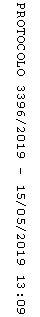 